Centre de Promotion des Investissements       		République de Côte d’Ivoirede Côte d’Ivoire (CEPICI) 					Union -Discipline -Travail Direction du Guichet Unique de l’Investisseur Abidjan –Plateau, Immeuble DJEKANOU  2ème Etage B.P. V 152 ABIDJAN Tél: 00225 20 30 23 85   Fax:  00225 20 30 23 94Fiche de RenseignementsRégime de Déclaration d’Investissement1) Conditions d’éligibilité Réaliser des opérations de création d’activité (nouveau projet) dans tous les secteurs, à l’exception des bâtiments à usage non industriel, du commerce et des services bancaires (Article 10 de l’Ordonnance N°2018-646 du 1er août 2018 portant code des investissements). Se soumettre aux obligations précisées au Titre III, Chapitre II (article 36 et 37) de Ordonnance N°2018-646 du 1er août 2018 portant code des investissements.2) Pièces à fournir2-1 Selon le modèle à retirer au CEPICI (Direction du Guichet Unique)Fournir les éléments rangés selon l’ordre ci-dessousGrandes Entreprises et PME :La lettre de demande de déclaration d’investissement.Le modèle de descriptif du projet de déclaration d’investissement.La lettre d’engagement pour le respect des obligations précisées au Titre III, Chapitre II  de Ordonnance N°2018-646 du 1er août 2018 portant code des investissements.La lettre d’engagement à tenir une comptabilité analytique séparée pour l’activité éligible en cas de développement d’activité ou en cas d’exercice d’une activité mixte ou de plusieurs activités. Les tableaux du fichier EXCEL selon l’ordre des onglets :sur 5 (cinq) ans pour les investissements réalisés en zone A, sur 10 (dix) ans pour les investissements réalisés en zone B sur 15 (quinze) ans pour les investissements réalisés en Zone C.2-2 Pièces administratives.1 copie des statuts enregistrés (pour les sociétés). 1 copie de la déclaration notariée de souscription et de versement du capital pour les sociétés, ou une déclaration de la valeur patrimoniale de l’entreprise délivrée par un expert-comptable agréé, pour les entreprises individuelles.1 copie du registre de commerce.1 copie de la déclaration fiscale d’existence 1 copie de la déclaration faite par l’employeur à l’Institut de Prévoyance Sociale-Caisse Nationale de Prévoyance Sociale IPS-CNPS. 1 code import-export si l’activité l’exige.1 copie de la carte nationale d’identité ou du passeport du déclarant.1 autorisation administrative d’exercice ou d’exploitation pour les activités ou professions réglementées.Pour les PME, en plus de ce qui précède, toute documentation justifiant le statut de PME conformément aux dispositions du décret n°2012-05 du 11 janvier 2012 portant définition des Petites et Moyennes Entreprises.2-3 Autres pièces pour l’instruction du dossier.1 mandat pour agir (Pour le signataire de la demande). 1 copie de l’étude d’impact environnemental pour les activités l’exigeant.1 copie du business plan d’une part établissant la viabilité commerciale et financière du projet et d’autre part donnant le détail sur les prévisions d’activité. Tout justificatif des financements déclarésN.B : le dossier doit être déposé au CEPICI (Direction du Guichet Unique de l’investissement) en 4 exemplaires reliés contenant chacun l'ensemble des pièces demandées dans l’ordre ci-dessus indiqué. Les dossiers incomplets et/ou comportant des incohérences ou des erreurs sont réputés non recevables par le CEPICI.APRES LA VALIDATION DE VOTRE DOSSIER, NOUS LE FOURNIR COMPLET ET SCANNE SUR CLE. Il doit comprendre les Fichiers :Word + Excel Un scan en version PDF du dossier complet comprenant tous les documents annexés.3) Avantages accordés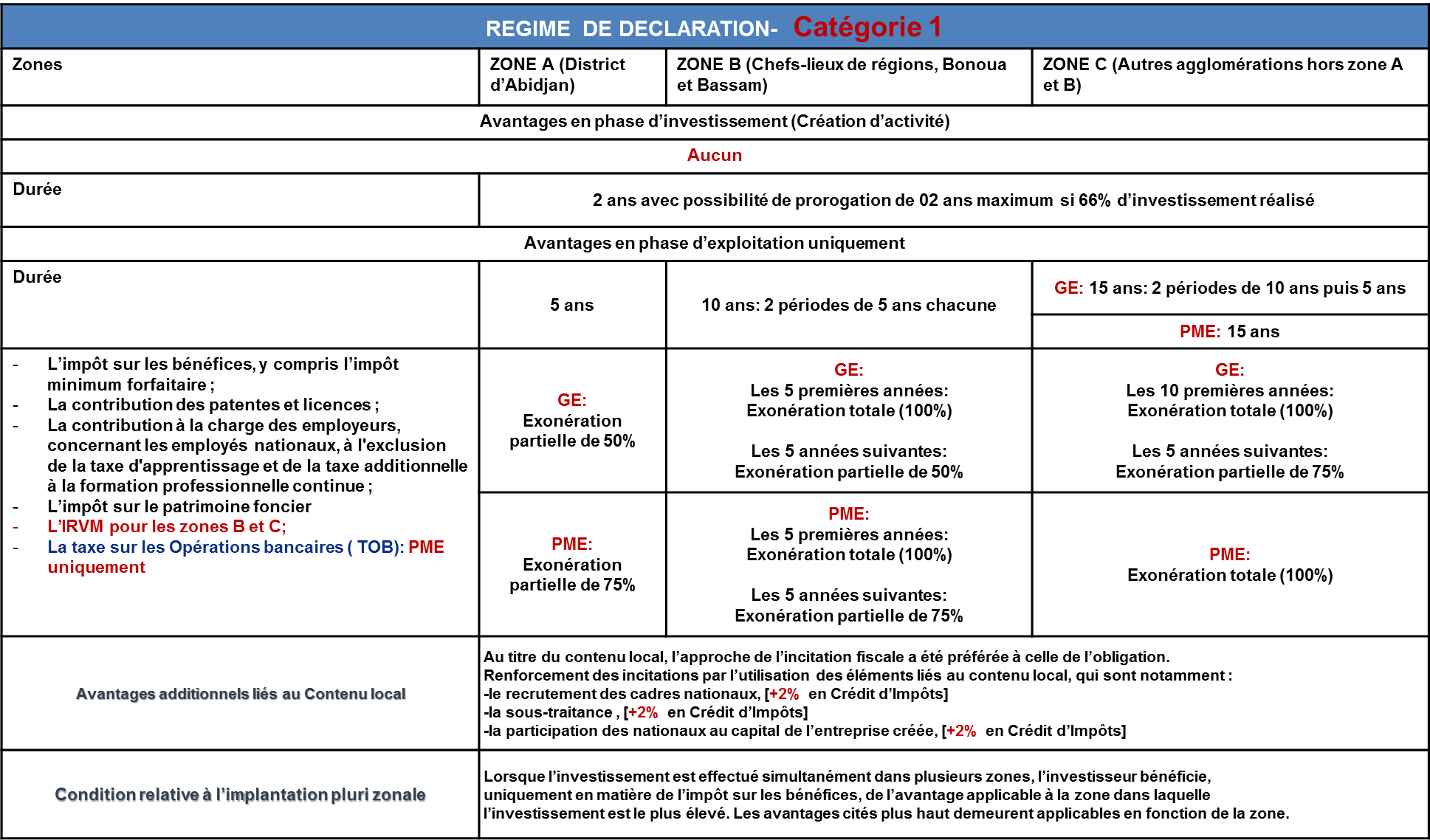 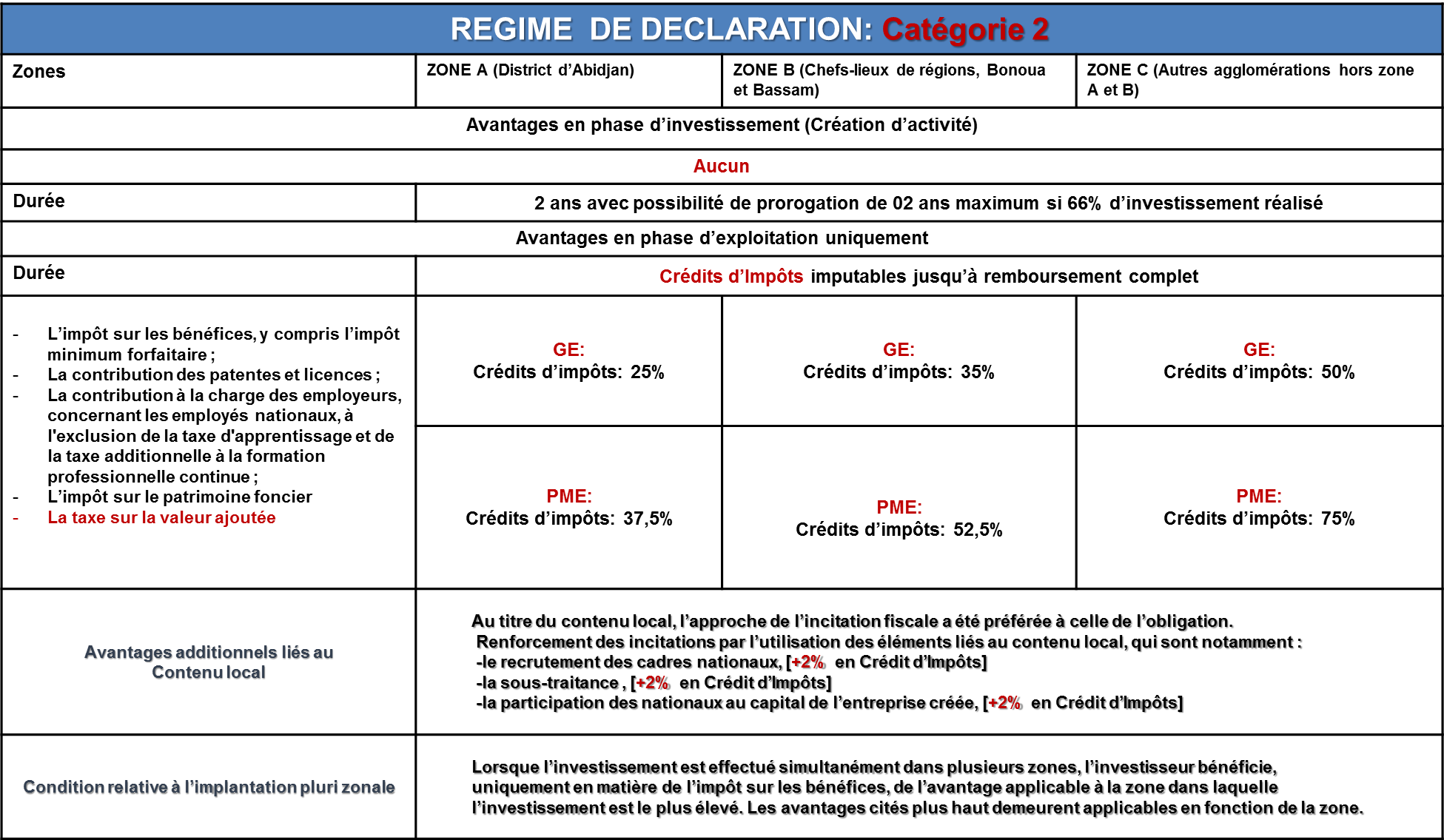 * Zone A : District d’Abidjan, Zone B : Agglomération avec une population supérieure à 60 000 habitants autre qu’Abidjan, Zone C : Agglomération inférieure à 60 000 habitants ainsi que les zones économiques spéciales déterminées par décret en fonction des programmes régionaux.Durée des avantages accordés :Les durées sont majorées des délais de réalisation du programme d’investissementLes exonérations de l’impôt sur le BIC (bénéfice industriel et commercial), ou de l’impôts sur le BN (Bénéfice Non Commercial), ou l’impôt sur le BA (bénéfice agricole)  et la contribution des patentes et licences, sont réduites à 50%, puis à 25% des montants normalement dus, respectivement à l’avant dernière et à la dernière année de bénéfice des avantages.MODELE DE LETTRE DE DECLARATION D’INVESTISSEMENTRégime Déclaration 						A                                                                        Monsieur le Directeur Général                                                                        du Centre de Promotion des Investissements de                                                                          Côte d’ivoire (CEPICI)                                                                         Direction du Guichet Unique                                                                        B.P. V 152                                                                        ABIDJAN -CÔTE D’IVOIRE Objet : Déclaration d’InvestissementMonsieur le Directeur Général,Conformément aux dispositions du Titre IV de l’Ordonnance N°2018-646 du 1er août 2018 portant code des investissements, j’ai l’honneur de vous déclarer par la présente mon intention de réaliser un investissement d’un montant de   (1)………………………………………………………….. dans le secteur suivant : ……………………………….(2) En ma qualité de commerçant, régulièrement inscrit au registre de commerce de ………, sous le n° analytique……………, le…………………….(3) Par le biais de la ………………………… dont je suis mandataire en qualité de ……………… (4) et dont les principaux associés sont les suivants :……………………………………………………………………Je m’engage à respecter les obligations, conformément au Titre III, Chapitre II de l’Ordonnance N°2018-646 du 1er août 2018 portant code des investissements.Je vous prie de bien vouloir trouver ci-joint un dossier de déclaration d’investissement en quatre (4) exemplaires physiques et une version numérique (PDF) constitué selon la liste ci jointe des pièces exigées au dossier.Veuillez agréer, Monsieur le Directeur Général, l’expression de ma considération distinguée.Fait à ……………le ………….– Montant en chiffres et en lettres– Pour les entreprises individuelles– Pour les sociétés– PDG, DG, Administrateur, gérant, etc…MODELE DE DESCRIPTIF DU PROJET DE DÉCLARATION D’INVESTISSEMENTRégime déclarationLa description type du projet de déclaration d’investissement doit contenir les informations suivantes :Identification de l’entrepriseExposé résumé du projet InvestissementsFinancementEmplois créesCompte d’exploitation et de résultats PerspectivesI) Identification de l’entreprise Raison socialeObjet social Nature de l’activité Nature juridique Société Anonyme, Sarl, entreprise individuelle, etc.Capital social(*) Pays de résidence :- Le pays dans lequel l'associé ou l'actionnaire a résidé à plus de 12 mois, dans le cadre d'un intérêt économique.- Si l'associé ou l'actionnaire a séjourné dans différents pays pendant une durée cumulée de plus de 12 mois, le pays de résidence à considérer est son lieu de résidence habituelle.Immatriculation au registre de commerce Numéro, date et lieu.Identité fiscaleNuméro, date et lieu d’établissement de la DFE (déclaration fiscale d’existence).Régime fiscal.Centre des impôts de rattachement.AdresseN° de la boite postale, n° de téléphone, localisation géographique du siège sociale (ville, quartier, rue ou avenue, n° de lot, etc.,).Localisation géographique des principaux sites autres que le siège social Pour chaque site, préciser :La ville, le quartier, la rue ou avenue, le n° de lot où l’entreprise aura une activité.La nature de l’activité exercée (industrielle, commerciale ou administrative).Lieu de l’investissement objet de la demande et son plan de localisationPour les activités industrielles ou exerçantes en zone industrielle, fournir l’arrêté d’occupation du terrain ou le bail emphytéotique.Liste des associés / actionnaires Si personne physique : nom & prénoms, nationalité et lieu de résidence.Si personne morale : Raison sociale, adresse (n° de la boite postale, n° de téléphone, localisation géographique du siège sociale (ville, quartier, rue ou avenue, n° de lot, etc.,).Si l’un des associés ou actionnaires est une entreprise ayant une expérience avérée dans l’activité objet du projet ou une multinationale, prière le préciser et effectuer une brève présentation de ladite entreprise ou multinationale. Pour les associés / actionnaires détenant des parts dans des entreprises ivoiriennes, faire un tableau indiquant, pour chaque associé / actionnaire, les entreprises et leurs activités ainsi que les parts détenues.Présentation brève du promoteurNom, prénomsQualification et expérience professionnelles (notamment dans l’activité objet de l’agrément)CV et toute autre référence possible (bancaire, morale, etc…) en annexe du dossier.Contacts du promoteur Adresse mailTéléphone fixeTéléphone portable.Organigramme des principaux dirigeants& personnels clésOrganigramme sommaireQualification et expérience professionnelles des principaux dirigeants & personnels clés.Description des principales fonctions des principaux dirigeants & personnels clés.II) Exposé résumé du projet  Description du projet et de l’activitéL’activitéEn quoi consiste l’activité. Présentation du projet d’investissement En quoi consiste le projetPrésentation du site, sa superficiePrincipaux bâtiments et superficiePrésentation des différentes installations, principaux équipements, etc…Investissements déjà réalisésPour les investissements éventuellement déjà réalisés dans le cadre du projet, fournir une description des réalisations (mentionner également la date de début des réalisations)L’identification du secteur d’activitéL’intérêt économique, social, culturel ou écologique de cette activité pour la RCI.Description du (des) produit (s) ou du (des) service (s) Nature des produits ou des services Désignation, stade d’élaboration, conditionnement, usage & besoin satisfait, niveau de qualité et caractéristique technique par rapport à l’offre existantePrix.Matières premières, marchandises et fournitures Origine et prixPour les activités de transformations, indiquer les quantités de matières premières nécessaires pour la fabrication d’une unité de produit fini.Partenariat technique et assistance techniqueIdentifier le partenaire, la nature de la relation juridique supportant le partenariat.Le marché et son estimationPréciser si le projet est adossé à une étude de marchéMarché potentielEvolution prévisible du marchéLe marché géographique visé / la clientèle visée / les attente et besoins dont la satisfaction sont viséesOffre, concurrence existante et intensité de la concurrencePart de marché visée. Capacité installée Capacité Production nominale.Production attendue Evolution du niveau de la production sur la durée du prévisionnel.La structure du chiffre d’affaires Faire référence au tableau de la structure chiffre d’affairesApporter tout commentaire utile pour comprendre les données du tableau.Description du mode de fabrication Schéma du processus de fabrication. Description du processus de fabrication. Propriété de la technologie Recours à des brevets ?Recours à des licences de fabrication ?Recours à des procédés spécifiques ?  Mesures prises pour la RSEMesures préconisées pour la protection de l’environnement et d’une manière générale pour la Responsabilité Sociétale de l’Entreprise :Mesures prises pour l’environnement (Gestion des déchets, gestion des eaux usées, etc…)Dispositif de sécurisation du site et des locaux (Extincteurs, RIA, etc…)Equipements de protection individuelleMesures sociales pour les salariés et la population environnanteEtc…III) Investissements Montant des investissements déjà réalisés (Pour les investissements ayant débuté en cours de réalisation dans le cadre du projet) : Préciser le montant global de l’investissementEnumérer les désignations et les montants associésMontant des investissements non encore réalisés Ce montant est entendu hors TVA et hors besoins en fonds de roulement conformément à la définition et la fixation des seuils d’investissement (cf. article 5 du décret d’application du code des investissements n 2012-1123 du 30 novembre 2012). Investissements prévus sur la période de réalisation du projet Ce sont les achats à l'étranger et en Côte d'Ivoire destinés à la réalisation du projet d'agrément à   l'investissement conformément au modèle joint en annexe. Pour la transformation des ressources forestières, dans le cadre de la gestion durable du patrimoine forestier, les investissements en outillages doivent être neufs.Faire référence au tableau des investissementsApporter tout commentaire utile pour comprendre les données du tableau.Besoin en fonds de roulement (working capital) Montant et duréeApporter tout commentaire utileRéalisation des investissementsDurée.Date début & fin investissement.Calendrier d’exécution de l’investissement (Phasage ou planning d’investissement). L'investissement doit être réalisé dans un délai maximum de deux (2) ans.NB : Remplir ce tableau avec les désignations et les montants associés.IV) Financement Le financement doit couvrir les investissements TTC et le Besoin en Fonds de Roulement.Schéma de financement de l’investissement selon le modèle joint en annexe : Indiquer le montant TTC incluant le BFR.Modes et sources de financement,Conditions de financement,Proportion de financement obtenu.Modes de financementConditions de financement (Emprunt bancaire ou Compte courants associés)NB : Pour les comptes courants associés rémunérés, au-delà de 5 ans, les intérêts ne sont considérés comme charge.V) Emplois créés Faire référence au tableau de structure des emplois et masse salarialePréciser le genre : répartition hommes/femmesIndiquer le nombre d’emplois au démarrage de l’activitéApporter tout commentaire utile pour comprendre les données du tableauVI) Compte d’exploitation et de résultatsLe compte d’exploitation et de résultats sera établi selon le modèle joint en annexe :Pour les grandes entreprises :Sur cinq (5) ans pour les investissements réalisés en zone A. Sur huit (8) ans pour les investissements réalisés en zone B.Sur quinze (15) ans pour les investissements réalisés en zone C.Pour les PME :Sur sept (7) ans pour les investissements réalisés en zone A. Sur onze (11) ans pour les investissements réalisés en zone B.Sur quinze (15) ans pour les investissements réalisés en zone C.Faire référence au tableau de compte d’exploitationApporter tout commentaire utile pour comprendre les données du tableau (détail des services extérieurs, etc.)Données et éléments d’information établissant la viabilité économique & financière du projet :Indiquer le point mort à partir duquel l’activité génère des bénéficesPréciser l’année de croisière, Préciser l’atteinte du point mortEtablir la rentabilité de l’investissement (Payback, selon la méthode exposée dans le compte d’exploitation joint en annexe.)Payback* Cash-flow dégagé = Résultat net + AmortissementsVII) Perspectives Les principaux facteurs de succès du projetLes principaux risques auxquels le projet est soumisDans la phase d’investissementDans la phase d’exploitationFaire l’analyse SWOT (Forces, Faiblesses, Opportunités, Menaces)Les perspectives de développement à moyen et long terme.LETTRE D’ENGAGEMENT RELATIVE AUX OBLIGATIONS DE L’INVESTISSEURJe soussigné(e) M/Mme _____________________________________________________Agissant en qualité de _______________________________________________________Pour le compte de la société ____________________________________________________Sollicitant les avantages du code des investissements et ayant soumis un dossier de bénéfice du code des investissements au CEPICI portant sur le projet : Ainsi, j’engage la société :Au respect des lois et règlements de l’Etat de côte d’Ivoire.A signaler à l’Agence de Promotion des Investissements toutes modifications de tout élément concernant l’investissement agréé.A saisir, dans les trente jours suivants la date d’achèvement des travaux, l’agence de promotion des investissements pour le constat de fin d’investissement. A privilégier le recours à des fournisseurs et sous-traitants locaux avec qui la société entretiendra des relations mutuellement bénéfiques.A contribuer au renforcement du savoir-faire du personnel local notamment dans la formation et le transfert de technologies.A se conformer aux normes techniques, sociales, sanitaires et environnementales nationales ou à défaut, internationales applicables aux produits de la société, services et environnement de travail. En outre, la société s’engage à se conformer aux normes relatives aux systèmes de management de la qualité.A contribuer à la promotion des normes en matière de droit de la personne et de droit du travail en appliquant les principes reconnus internationalement.A fournir aux collaborateurs des conditions d’hygiène et de sécurité conformes à la législation locale et à s’engager dans les activités de responsabilité sociétale par la réalisation de projets sociaux au profit des communautés où l’entreprise est (ou sera) installée.A fournir, chaque année, à l’agence chargée de la promotion des investissements, un rapport sur la pratique de responsabilité sociétale, au plus tard le 30 juin suivant la fin de l’année civile concernée.A recruter en priorité la main d’œuvre nationale et à contribuer à accroitre la qualification des collaborateurs locaux, notamment par la formation continue, le développement de compétences nationales à travers des stages de perfectionnement.A se conformer à la législation nationale en matière d’environnement.A se conformer à la législation nationale en matière fiscale et sociale.A s’abstenir de tout acte de corruption et de tout acte d’infractions connexes avant ou après notre établissement. Je prends acte, au nom de la société, de ce que les faits de corruption en matière d’investissement sont punis conformément à la législation en vigueur et entrainent, de plein droit, la déchéance des avantages accordées.A ne pas utiliser, pour réaliser de l’investissement sur le territoire de la République de Côte d’Ivoire, des fonds provenant d’activités illicites et notamment résultant d’opération de blanchiment d’argent et de terrorisme. A ne pas détourner de leurs destinations initialement prévues, les matériels, équipements et pièces de rechange importés dans le cadre du régime d’agrément à l’investissement ; et à ne pas céder lesdits biens sans autorisation du comité d’agrément. Autrement, la société s’engage immédiatement au paiement au trésor public des droits et taxes au tarif de droit commun, sans préjudice des pénalités et poursuites judiciaires.A tenir une comptabilité régulière conformément aux dispositions du droit comptable OHADA telle que définie par le Code général des impôts.A communiquer à l’agence chargée de la promotion des investissements, un exemplaire de nos états financiers annuels certifiés et notre rapport d’activité, au plus tard le 30 juin suivant la fin de l’exercice comptable concerné.A se soumettre à un régime réel d’imposition notamment au régime simplifié ou au régime réel normal.En tant que promoteur du projet, la société entend assumer les tâches et rôles tels que définis dans la Demande de bénéfice du code des investissements.En foi de quoi, je vous délivre la présente pour servir et valoir ce que de droit.Fait à _______le _________	Nom du signataire			Fonction du signataire			Signature et cachetLETTRE D’ENGAGEMENT A TENIR UNE COMPTABILITE ANALYTIQUE SEPAREEJe soussigné(e) M/Mme _____________________________________________________Agissant en qualité de _______________________________________________________Pour le compte de la société ____________________________________________________Sollicitant les avantages du code des investissements et ayant soumis un dossier de bénéfice du code des investissements au CEPICI portant sur le projet : Ainsi, conformément aux dispositions du droit comptable OHADA telle que définie par le Code général des impôts, je déclare pour le compte de la société, par la présente, l’engagement à tenir une comptabilité analytique permettant d’isoler les données financières liées aux activités bénéficiant des avantages du code des investissements. Cela, en application des dispositions de l’Ordonnance N°2018-646 du 1er août 2018 portant code des investissements.En foi de quoi, nous vous délivrons la présente pour servir et valoir ce que de droit.Fait à _______le _________Nom du signataire			Fonction du signataire			Signature et cachetLETTRE D’ENGAGEMENT RELATIF AU REGLEMENT DES LITIGES ET CONTESTATIONS ENTRE L’ETAT DE COTE D’IVOIRE ET L’INVESTISSEURJe soussigné(e) M/Mme _____________________________________________________Agissant en qualité de _______________________________________________________Pour le compte de la société ____________________________________________________Sollicitant les avantages du code des investissements et ayant soumis un dossier de bénéfice du code des investissements au CEPICI portant sur le projet : ____________________________________________________________________________________________________________________________________________________Atteste, qu’en application de l’article 50 de l’ordonnance n°2018-646 du 1er août 2018 portant code des investissements, tout litige ou contestation pouvant naître entre la société ______________________________ et l’Etat de Côte d’Ivoire, sera réglée exclusivement par voie d’arbitrage ou de médiation devant les centres nommément désignés dans l’article 50 ci-dessus. La présente lettre vaut renonciation à toute autre voie de règlement contentieuse ou non du litige.Fait à _______le _________	Nom du signataire			Fonction du signataire			Signature et cachetNON ET PRENOMS DES ASSOCIES / ACTIONNAIRESNATIONALITEMONTANT DU CAPITAL SOCIALPART DU CAPITAL SOCIAL (EN %)PAYS DE RESIDENCE DE L'ASSOCIE / ACTIONNAIRE (*)TRIMESTRES (T)TRIMESTRES (T)TRIMESTRES (T)TRIMESTRES (T)TRIMESTRES (T)TRIMESTRES (T)TRIMESTRES (T)TRIMESTRES (T)T1T2T3T4T5T6T7T8Investissement (HT)MontantPourcentageFonds propresApports en Compte Courants associésEmprunt bancaireTOTALMontant demandéTauxDuréeMontant obtenuPourcentage montant obtenuAnnée 1Année 2Année 3Année 4Année 51 - Intérêt annuel2 - Capital annuel rembourséMontant annuel Remboursé (1+2)Reste à RembourserAnnée 1Année 2Année 3Année 4Année 5Cash-flow dégagé*Cumul Cash-flow dégagé